FPSB UII Gelar Rakor 2011, Pak Bachnas: “Jangan Lupakan Senyum” “Mari kembali kita ingatkan untuk senantiasa membudayakan senyum. Temasuk dalam menyelesaikan suatu permasalahan. Jika ada satu permasalahan yang bisa kita selesaikan dengan senyum, buat apa kita selesaikan dengan amarah”, demikian himbauan Wakil Rektor III, Ir. Bachnas, M.Sc saat memberikan sambutan sekaligus membuka Rapat Koordinasi Kerja Fakultas psikologi dan Ilmu Sosial Budaya Universitas islam Indonesia yang digelar pada hari Senin-Selasa, 18-19 Juli 2011 di Auditorium FPSB UII.  Selain itu, Pak Bachnas (panggilan akrab Ir. Bachnas, M.Sc) juga mengingatkan beberapa hal penting kepada para peserta rakor, yakni : Melandasi niat ibadah dalam melakukan setiap pekerjaan. Menurut Pak Bachnas hal tersebut merupakan starting point penting yang harus ditanamkan kepada setiap warga UII termasuk dalam pelaksanaan rapat koordinasi tesrebut.Perlu adanya sistem yang baik. Sistem yang baik perlu diciptakan agar pkerjaan dapat berjalan dengan baik dan terhindar dari saling “tumpang tindih’ ataupun bertabrakan. Kejelasan wewenang dan tanggung jawab (WT). Pak Bachnas menganalogikan kejelasan WT tersebut seperti halnya dalam sholat berjamaah yang harus jelas antara imam dan makmum. Memiliki sifat terpuji. Setiap kita adalah pemimpin yang harus memiliki sifat jujur, cerdas, ulet, dan peduli. Peduli yang dimaksud adalah pemimpin yang memiliki visi atau pandangan luas dan memiliki kepedulian  terhadap setiap permasalahan serta peduli terhadap bawahan. Taat aturan. Jika dianalogika sebagai kereta api, maka lokomotif adalah sebagai aturan dan gerbong harus mengikuti aturan yang telah ditetapkan. Birokrasi yang baik. Menurutnya jika ada birokrasi yang mudah maka tidak perlu dibuat sulit. Kreatif dan inisiatif. Diharapkan setiap diri memiliki kreatifitas dan inisiatif tinggi untuk menyelesaikan setiap persoalan yang dihadapi.  Sesaat setelah Rakor dibuka, Dekan FPSB UII (Sus Budiharto, S.Psi., M.Si., Psikolog) bersama Wakil Dekan FPSB UII (Rr. Indahria Sulistyarini, S.Psi., MA., Psikolog) menyampaikan perkembangan fakultas yang didasarkan pada renstra tahun 2010. Sederet kegiatan pun telah diagendakan oleh Dekanat FPSB UII di Tahun Akademik 2011/2012, seperti melakukan monitoring terhadap sistem integrasi yang sudah berjalan melalui koordinasi di Divisi Administrasi Umum dan Rumah Tangga maksimal 1 bulan sekali, melakukan monitoring terhadap kenaikan jabatan akademik dosen FPSB UII secara tepat waktu dan meningkatkan kedisiplinan pegawai untuk mewujudkan program peningkatan pengelolaan SDM. Untuk mewujudkan program pengembangan SDM, dekanat akan mengupayakannya melalui peningkatan skill khususnya IT, pelayanan dan administrasi untuk pegawai administratif melalui kegiatan pelatihan komputer, pelatihan tentang kearsipan, pelatihan administrasi perkantoran serta pelatihan komunikasi verbal. Di bidang sarana/prasana penunjang kegiatan akademik dan perkantoran  juga mendapat porsi perhatian khusus. Penggunaan sarana dan prasarana seperti telepon, air dan juga listrik akan diupayakan agar lebih efisien. Sarana penunjang KBM pun akan diupayakan dapat dimanfaatkan secara optimal.   Ke depan juga akan diupayakan pengadaan ruang arsip dan kelengkapannya serta akan dilakukan penataan ulang terhadap arsip yang sudah ada agar dapat lebih tertata dengan baik.  Tak ketinggalan pula akan dilakukan penyusunan Wewenang dan Tanggung Jawab (WT) Kepala Divisi dan Kepala Urusan serta evaluasi terhadap Prosedur Kerja dan Instruksi Kerja. Upaya memberikan layanan yang baik kepada para customer pun akan ditingkatkan. Agenda khusus yang tak kalah penting adalah pengajuan ulang akreditasi prodi yang ada di Fakultas Psikologi dan Ilmu Sosial Budaya Universitas Islam Indonesia, khususnya untuk Prodi Psikologi dan prodi Ilmu Komunikasi. Di sesi berikutnya, Anang Hermawan S.Sos., MA dan Iwan Awaluddin Yusuf, S.IP., M.Si mempresentasikan program kerja Prodi Ilmu Komunikasi untuk tahun 2011/2012. Diantara program kerja tersebut adalah peningkatan implementasi sistem penjamin mutu  prodi, peningkatan keterampilan penelitian dosen, penyiapan SAP, pengembangan website, pengembanan sistem informasi layananan K3, pengembangan sistem pemantauan pembimbingan skripsi, pengembangan koleksi dan repository media alternatif, pengembangan kerjasama perguruan tinggi komunikasi se Indonesia, pengembangan kerjasama prodi dengan lembaga pemerintah dan non pemerintah, pengembangan PUSMEKOM, PADMA dan potensi laboratorium untuk income generating, serta peningkatan kegiatan klub-klub peminatan berbasis laboratorium. Semua program kerja tersebut dimaksudkan untuk mewujudkan tujuan “Institutional re-Engineering melalui penguatan Tata Kelola yang baik”. Penguatan keunggulan dan kualitas akademik juga dilakukan melalui beberapa program kerja, seperti pembaharuan kurikulum, sosialisasi kurikulum, pengembangan forum ilmiah dan penerbitan buku kaya dosen dan atau mahasiswa, peningkatan status akreditasi, mengembangkan metode pembelajaran berbasis e-learning, peningkatan peran dosen dalam forum akademik, penyiapan jurnal komunikasi menuju akreditasi, serta optimalisasi peran alumni  melalui tracer study. Rencana mewujudkan misi “UII sebagai World Class University” akan diimplementasikan melalui pengiriman dosen dalam forum ilmiah internasional, pengiriman naskah jurnal Internasional, penyelenggaraan kuliah umum dosen internasional, SINAMA II serta aktivasi web berbahasa Inggris. Selain itu, prodi Ilmu Komunikasi juga akan meningkatkan kualitas dan kuantitas pengbdian pada masyarakat dan dakwah Islamiyah melalui dakwah di media massa, dakwah melalui media online serta pengembangan komunitas dampingan. Di sesi berikutnya giliran Prodi Bahasa Inggris yang menyampaikan Rencana Kerja Anggaran Tahunan 2012. Beberapa program kerja baik yang rutin maupun program pengembangan disampaikan oleh Puji Rahayu, S.Pd., MLST dan Irma Windy Astuti, S.S., M.Hum selaku pengelola. Program rutin Prodi Bahasa Inggris di bidang akademik diantaranya adalah mengadakan audiensi antara staf akademik, administratif dan mahasiswa, outbond untuk mahasiswa, kuliah umum dan diskusi, penerbitan media berupa buletin Bahasa Inggris, movie discussion, pembentukan speaking club, kunjungan studi ke pasar kerja prospektif, mentoring bahasa, menyelenggarakan event/kompetisi akademik-ilmiah, mengirimkan staf edukatif dalam kegiatan ilmiah berskala internasional, meningkatkan kualitas program pembelajaran bahasa “what’s on Radio” di Unisi FM,  mentoring keagamaan, menyelenggarakan workshop/seminar keilmuan Bahasa Inggris, peninjauan terhadap kurikulum yang ada, pelatihan game-based language learning kepada para dosen dan guru-guru SMA, mendirikan C’GABELL (Center for Game Based Language Learnin) serta kerjasama di bidang penelitian dengan luar negeri mengenai penggunaan game dalm language learning. Program rutin di bidang promosi dan kerjasama yang akan dilakukan diantaranya adalah pemasangan iklan di surat kabar, mencetak dan menyebarkan perangkat promosi, mempresentasikan eksistensi prodi di sekolah-sekolah,  mengadakan kerjasama dengan pihak lain (pemerintah/swasta) serta meng-update materi yang ada di website. Sedangkan di bidang keuangan Prodi Bahasa Inggris akan membuat anggaran dan belanja serta melaporkan penggunaan dana setiap bulan terkait dengan optimalisasi implementasi sistem informasi akuntansi terpadu (SIAT). Untuk program pengembangan, Prodi Bahasa Inggris merencanakan agenda pembuatan Company profile/documenter dan menyelengarakan Cinema week yang pelaksanaannya dikoordinasi oleh mahasiswa.   Pada hari kedua, Selasa, 19 Juli 2011 Rakor dilanjutkan dengan presentasi program kerja dari Prodi Psikologi yang disampaikan oleh Yulianti Dwi Astuti, S.psi., M.Soc.Sc dan Mira Aliza Rachmawati, S.Psi., M.Psi.  Dalam program kerjanya, Prodi Psikologi akan melakukan evaluasi serta perubahan terhadap kurikulum, meningkatkan kualitas akademik dosen, melakukan penelitian payung, promosi prodi, menyelenggarakan seminar Nasional dan Call for Paper Psikologi, penguatan Psikologi Islami sebagai Local Genious Prodi, mengaplikasikan mata kuliah Psikologi Klinis di desa Binaan PDF Jafana, melakukan kuliah lapangan, mengundang para praktisi dalam mata kuliah seminar, melakukan pengembangan laboratorium baik alat-alat tes maupun renovasi ruangan, mengembangkan skill mahasiswa, melakukan evaluasi terhadap pembelajaran, mengoptimalkan peran departemen, pengembangan terhadap staf PDPS, melakukan pengelolaan terhadap dokumen prodi, revitalisasi Pusat Psikologi Terapan, meningkatkan kualitas dan kuantitas dakwah Islamiyah pada masyarakat korban erupsi Merapi serta  mengidentifikasi Jurnal Internasional Psikologi melalui penyelenggaraan workshop. Program-program tersebut selanjutnya diturunkan dalam aktivitas nyata, seperti studi banding, workshop evaluasi kurikulum, skripsi camp, bedah kasus di radio, open house laboratorium, dan lain sebagainya. Presentasi dari Direktur dan Sekretaris Program Magister Psikologi Profesi FPSB UII, RA. Retno Kumolohadi, S.Psi., M.Si., Psikolog dan Uly Gusniarti, S.Psi., M.Si., Psikolog menjadi penutup acara acara Rakor. Dalam presentasinya Ibu Retno memaparkan beberapa program Magister Psikologi Profesi, seperti keikutsertaan dalam forum ilmiah untuk dosen dan mahasiswa, penyelenggaraan kompetisi tesis mahasiswa dengan tema local genious, menjalin komunikasi dengan alumni dan stakeholder, menambah dan memperluas tempat PKP, pernebitan jurnal, keikutsertaan dalam SIMAK PASCA, mengupayakan akreditasi BAN PT, menjalin komunikasi mahasiswa, menjalin kerjasama dengan asosiasi profesi serta melibatkan dosen dan mahasiswa dalam pengabdian masyarakat. Semua rencana kerja mendapat tanggapan dan masukan dari peserta rakor. Widodo HPFoto :  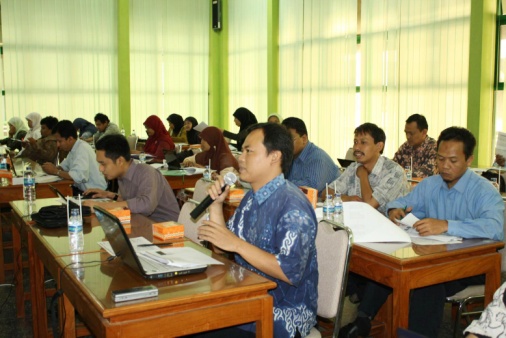 Suasana Rakor di FPSB UII. Ka. Prodi Ilmu Komunikasi FPSB UII, Anang Hermawan, S.Sos., MA saat berikan masukan kepada Prodi Psikologi FPSB UII 